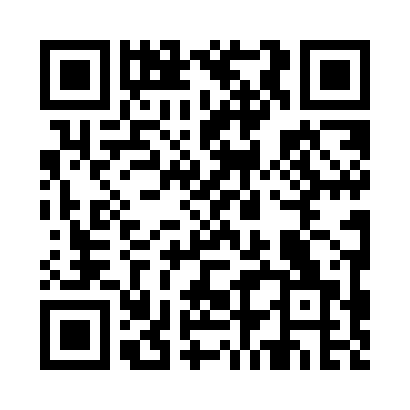 Prayer times for Pleasant Hope, Missouri, USAMon 1 Jul 2024 - Wed 31 Jul 2024High Latitude Method: Angle Based RulePrayer Calculation Method: Islamic Society of North AmericaAsar Calculation Method: ShafiPrayer times provided by https://www.salahtimes.comDateDayFajrSunriseDhuhrAsrMaghribIsha1Mon4:265:561:175:108:3810:082Tue4:265:571:175:108:3810:083Wed4:275:571:185:108:3810:084Thu4:285:581:185:118:3810:085Fri4:285:581:185:118:3710:076Sat4:295:591:185:118:3710:077Sun4:305:591:185:118:3710:068Mon4:316:001:185:118:3610:069Tue4:316:011:185:118:3610:0510Wed4:326:011:195:118:3610:0511Thu4:336:021:195:118:3510:0412Fri4:346:021:195:118:3510:0313Sat4:356:031:195:118:3510:0314Sun4:366:041:195:118:3410:0215Mon4:376:051:195:118:3410:0116Tue4:386:051:195:118:3310:0017Wed4:396:061:195:118:329:5918Thu4:406:071:195:118:329:5819Fri4:416:071:195:118:319:5820Sat4:426:081:205:118:309:5721Sun4:436:091:205:118:309:5622Mon4:446:101:205:118:299:5523Tue4:456:111:205:118:289:5424Wed4:466:111:205:118:289:5325Thu4:476:121:205:108:279:5126Fri4:486:131:205:108:269:5027Sat4:496:141:205:108:259:4928Sun4:516:151:205:108:249:4829Mon4:526:151:205:108:239:4730Tue4:536:161:205:098:229:4631Wed4:546:171:195:098:219:44